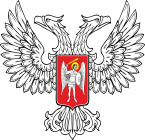 ЦЕНТРАЛЬНЫЙ РЕСПУБЛИКАНСКИЙ БАНК ДОНЕЦКОЙ НАРОДНОЙ РЕСПУБЛИКИПОСТАНОВЛЕНИЕот 01.07.2015 № 15г. ДонецкО внесении изменений во Временное положение «О порядке аккредитации субъектов внешнеэкономической деятельности и регистрации внешнеэкономических договоров (контрактов) субъектов внешнеэкономической деятельности Донецкой Народной Республики»В соответствии с подпунктом 2 пункта 13 раздела IV, подпунктом 11 пункта 24 раздела VI Положения о Центральном Республиканском Банке Донецкой Народной Республики, утвержденного постановлением Совета Министров Донецкой Народной Республики от 6 мая 2015г. № 8-2, с целью обеспечения усовершенствования налоговой системы Донецкой Народной Республики, а также содействия развитию ведения бизнеса налогоплательщиками, зарегистрированными на территории Донецкой Народной Республики, руководствуясь нормами Раздела XII Временного положения «О порядке аккредитации субъектов внешнеэкономической деятельности и регистрации внешнеэкономических договоров (контрактов) субъектов внешнеэкономической деятельности Донецкой Народной Республики», Правление Центрального Республиканского БанкаПОСТАНОВЛЯЕТ:1. Внести изменения во Временное положение «О порядке аккредитации субъектов внешнеэкономической деятельности и регистрации внешнеэкономических договоров (контрактов) субъектов внешнеэкономической деятельности Донецкой Народной Республики», утвержденное приказом Министерства доходов и сборов Донецкой Народной Республики «Об утверждении Временного положения «О порядке аккредитации субъектов внешнеэкономической деятельности и регистрации внешнеэкономических договоров (контрактов) субъектов внешнеэкономической деятельности Донецкой Народной Республики» от 14 мая 2015г. №	154 и постановлением Правления Центрального Республиканского Банка Донецкой Народной Республики «Об утверждении Временного положения «О порядке аккредитации субъектов внешнеэкономической деятельности и регистрации внешнеэкономических договоров (контрактов) субъектов внешнеэкономической деятельности Донецкой Народной Республики» от 14 мая 2015г. № 3, зарегистрированное в Министерстве юстиции Донецкой Народной Республики под регистрационным №176 от 08.06.2015г.:пункт 12.1. раздела XII изложить в следующей редакции: «С 01.08.2015 года все субъекты внешнеэкономической деятельности ДНР подлежат обязательной аккредитации в уполномоченном структурном подразделении МДС ДНР. А также подлежат регистрации все внешнеэкономические договора (контракты), дополнения, изменения и приложения к ним, оформленные в письменном виде, и соответствующие критериям п.5.1. настоящего Положения, являющиеся неотъемлемой частью договора, независимо от вида осуществляемой внешнеэкономической деятельности».2. Постановление вступает в силу с момента его опубликования.3. Контроль за исполнением данного постановления возложить на заместителя Председателя Центрального Республиканского Банка Дмитренко Ю.АПредседатель								И.П. Никитина